Ecole primaire  Jacques Gachot – La Farandole Place de l’église 67410 Drusenheim 03 88 53 42 09 0672801F@ac-strasbourg.fr Attestation de fermeture de l’écoleJe soussigné, Christophe Windheiser, directeur de l’école Jacques Gachot – La Farandole , certifie que l’élève _____________________   __________________________ scolarisé(e)  en ________ dans la classe de __________________________________________, ne peut être accueilli à l’école, les jours suivants :  Mardi 6 avril.   Jeudi 8 avril.   Vendredi 9 avril. L’école restera fermée durant la semaine 14 et l’enseignement se fera en distanciel à la maison. Fait le 01 avril 2021 pour valoir ce que de droit. 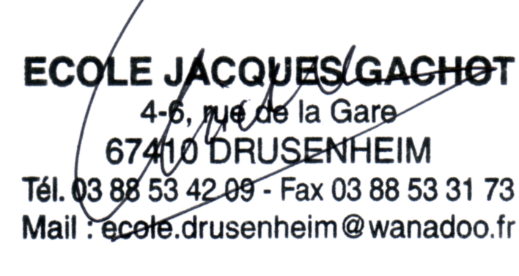 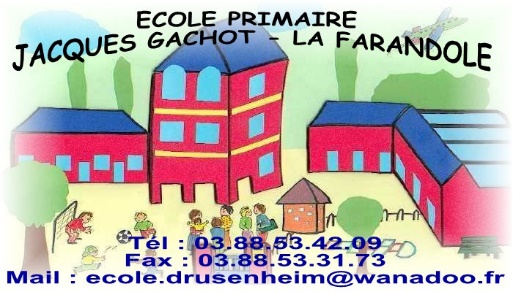 